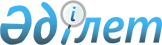 Мәслихаттың 2011 жылғы 20 желтоқсандағы № 354 "Қамысты ауданының 2012-2014 жылдарға арналған аудандық бюджеті туралы" шешіміне өзгерістер мен толықтыру енгізу туралыҚостанай облысы Қамысты ауданы мәслихатының 2012 жылғы 10 ақпандағы № 11 шешімі. Қостанай облысы Қамысты ауданының Әділет басқармасында 2012 жылғы 15 ақпанда № 9-11-132 тіркелді

      РҚАО-ның ескертпесі.

      Құжаттың мәтінінде түпнұсқаның пунктуациясы мен орфографиясы сақталған.      Қазақстан Республикасының 2008 жылғы 04 желтоқсандағы Бюджет кодексінің 109-бабына, Қазақстан Республикасының 2001 жылғы 23 қаңтардағы "Қазақстан Республикасының жергілікті мемлекеттік басқару және өзін-өзі басқару туралы" Заңының 6-бабының, 1-тармағының, 1) тармақшасына сәйкес, Қамысты аудандық мәслихаты ШЕШТІ:



      1. Мәслихаттың "Қамысты ауданының 2012-2014 жылдарға арналған аудандық бюджеті туралы" 2011 жылғы 20 желтоқсандағы № 354 шешіміне (Нормативтік құқықтық актілерді мемлекеттік тіркеу тізілімінде 9-11-131 нөмірімен тіркелген, 2012 жылғы 6 қаңтардағы "Новый путь - Бозторғай" газетінде ресми жарияланған) мынадай өзгерістер мен толықтыру енгізілсін:



      көрсетілген шешімнің 1-тармағы жаңа редакцияда жазылсын:

      "1. Қамысты ауданының 2012-2014 жылдарға арналған аудандық бюджеті тиісінше 1, 2 және 3-қосымшаларға сәйкес, оның ішінде 2012 жылға мынадай көлемдерде бекітілсін:



      1) кірістер - 1512854,0 мың теңге, оның ішінде:

      салықтық түсімдер бойынша – 458244,0 мың теңге;

      салықтық емес түсімдер бойынша – 3150,0 мың теңге;

      негізгі капиталды сатудан түсетін түсімдер бойынша – 0,0 мың теңге;

      трансферттердің түсімдері бойынша – 1051460,0 мың теңге;



      2) шығындар – 1565706,0 мың теңге;



      3) таза бюджеттік кредиттеу – 22236,0 мың теңге, оның ішінде:

      бюджеттік кредиттер - 24270,0 мың теңге;

      бюджеттік кредиттерді өтеу – 2034,0 мың теңге;



      4) қаржы активтерімен операциялар бойынша сальдо – 0,0 мың теңге, оның ішінде:

      қаржы активтерін сатып алу - 0,0 мың теңге;



      5) бюджет тапшылығы – -75088,0 мың теңге;



      6) бюджет тапшылығын қаржыландыру (профицитін пайдалану) – 75088,0 мың теңге.";



      көрсетілген шешімнің 4-тармағының он екінші абзацы жаңа редакцияда жазылсын:

      "эпизоотияға қарсы іс-шараларды жүргізуге - 9987,0 мың теңге сомасында;";



      көрсетілген шешімнің 6-1-тармағы келесі мазмұнда жазылсын:

      "6-1. 2012 жылға арналған аудандық бюджетте мынадай мөлшерлерде нысаналы трансферттерді қайтару қарастырылғаны ескерілсін:

      республикалық бюджетке 6690,4 мың теңге сомасында;

      облыстық бюджетке 1,0 мың теңге сомасында.";



      көрсетілген шешімнің 1, 5-қосымшалары осы шешімнің 1, 2-қосымшаларына сәйкес жаңа редакцияда жазылсын.



      2. Осы шешім 2012 жылдың 1 қаңтарынан бастап қолданысқа енгізіледі.      Кезектен тыс сессияның төрағасы,

      Қамысты аудандық мәслихатының

      хатшысы                                    Б. Рақымжанов      КЕЛІСІЛДІ:      "Қамысты ауданының экономика

      және бюджеттік жоспарлау бөлімі"

      мемлекеттік мекемесінің бастығы

      ____________________ К.Т. Нұржанова

Мәслихаттың        

2012 жылғы 10 ақпан      

№ 11 шешіміне        

1-қосымша          Мәслихаттың         

2011 жылғы 20 желтоқсандағы  

№ 354 шешіміне        

1-қосымша            Қамысты ауданының 2012 жылға арналған бюджеті

Мәслихаттың         

2012 жылғы 10 ақпандағы   

№ 11 шешіміне       

2 қосымша         Мәслихаттың         

2011 жылғы 20 желтоқсандағы  

№ 354 шешіміне       

5 қосымша          2012 жылға арналған Қамысты ауданының ауылдық (селолық)

округтерінің бюджеттік бағдарламаларының (кіші

бағдарламаларының) тізбесі
					© 2012. Қазақстан Республикасы Әділет министрлігінің «Қазақстан Республикасының Заңнама және құқықтық ақпарат институты» ШЖҚ РМК
				СанатыСанатыСанатыСанатыСомасы,

мың теңгеСыныбыСыныбыСыныбыСомасы,

мың теңгеІшкі сыныбыІшкі сыныбыСомасы,

мың теңгеАтауыСомасы,

мың теңге1Кірістер1512854,01Салықтық түсімдер458244,001Табыс салығы136560,02Жеке табыс салығы136560,003Әлеуметтiк салық92300,01Әлеуметтік салық92300,004Меншiкке салынатын салықтар192369,01Мүлiкке салынатын салықтар173069,03Жер салығы2600,04Көлiк құралдарына салынатын салық12000,05Бірыңғай жер салығы4700,005Тауарларға, жұмыстарға және

қызметтерге салынатын iшкi салықтар35825,02Акциздер1010,03Табиғи және басқа да ресурстарды

пайдаланғаны үшiн түсетiн түсiмдер32000,04Кәсiпкерлiк және кәсiби қызметтi

жүргiзгенi үшiн алынатын алымдар2815,008Заңдық мәнді іс-әрекеттерді

жасағаны және (немесе) оған

уәкілеттігі бар мемлекеттік

органдар немесе лауазымды адамдар

құжаттар бергені үшін алынатын

міндетті төлемдер1190,01Мемлекеттік баж1190,02Салықтық емес түсімдер3150,001Мемлекеттік меншіктен түсетін

кірістер1150,05Мемлекет меншігіндегі мүлікті жалға

беруден түсетін кірістер1150,006Басқа да салықтық емес түсімдер2000,01Басқа да салықтық емес түсімдер2000,03Негізгі капиталды сатудан түсетін

түсімдер0,04Трансферттер түсімдері1051460,002Мемлекеттік басқарудың жоғары

тұрған органдарынан түсетін

трансферттер1051460,02Облыстық бюджеттен түсетін

трансферттер1051460,0Функционалдық топФункционалдық топФункционалдық топФункционалдық топФункционалдық топСомасы,

мың теңгеКіші функцияКіші функцияКіші функцияКіші функцияСомасы,

мың теңгеБюджеттік бағдарламалардың әкімшісіБюджеттік бағдарламалардың әкімшісіБюджеттік бағдарламалардың әкімшісіСомасы,

мың теңгеБағдарламаБағдарламаСомасы,

мың теңгеАтауыСомасы,

мың теңге2Шығындар1565706,001Жалпы сипаттағы мемлекеттiк

қызметтер220545,01Мемлекеттiк басқарудың жалпы

функцияларын орындайтын

өкiлдік атқарушы және басқа

органдар193063,0112Аудан (облыстық маңызы бар

қала) мәслихатының аппараты14000,0001Аудан (облыстық маңызы бар

қала) мәслихатының қызметін

қамтамасыз ету жөніндегі

қызметтер13740,0003Мемлекеттік органның күрделі

шығыстары260,0122Аудан (облыстық маңызы бар

қала) әкімінің аппараты55684,0001Аудан (облыстық маңызы бар

қала) әкімінің қызметін

қамтамасыз ету жөніндегі

қызметтер50929,0003Мемлекеттік органның күрделі

шығыстары4755,0123Қаладағы аудан, аудандық

маңызы бар қала, кент, ауыл

(село), ауылдық (селолық)

округ әкімінің аппараты123379,0001Қаладағы аудан, аудандық

маңызы бар қаланың, кент, ауыл

(село), ауылдық (селолық)

округ әкімінің қызметін

қамтамасыз ету жөніндегі

қызметтер115279,0022Мемлекеттік органның күрделі

шығыстары8100,02Қаржылық қызмет14235,0452Ауданның (облыстық маңызы бар

қаланың) қаржы бөлімі14235,0001Ауданның (облыстық маңызы бар

қаланың) бюджетін орындау және

ауданның (облыстық маңызы бар

қаланың) коммуналдық меншігін

басқару саласындағы

мемлекеттік саясатты іске

асыру жөніндегі қызметтер13800,0004Біржолғы талондарды беру

жөніндегі жұмысты ұйымдастыру

және біржолғы талондарды 

сатудан тұскен сомаларды

толықтығын алынуін қамтамасыз

ету5,0010Жекешелендіру, коммуналдық

меншікті басқару,

жекешелендіруден кейінгі

қызмет және осыған байланысты

дауларды реттеу300,0018Мемлекеттік органдың күрделі

шығыстары130,05Жоспарлау және статистикалық

қызмет13247,0453Ауданның (облыстық маңызы бар

қаланың) экономика және

бюджеттік жоспарлау бөлімі13247,0001Экономикалық саясатты,

мемлекеттік жоспарлау жүйесін

қалыптастыру мен дамыту және

ауданды (облыстық маңызы бар

қаланы) басқару саласындағы

мемлекеттік саясатты іске

асыру жөніндегі қызметтер13117,0004Мемлекеттік органның күрделі

шығыстары130,002Қорғаныс1670,01Әскери мұқтаждықтар1670,0122Аудан (облыстық маңызы бар

қала) әкімінің аппараты1670,0005Жалпыға бірдей әскери міндетті

атқару шеңберіндегі іс-шаралар1670,003Қоғамдық тәртіп, қауіпсіздік,

құқықтық, сот, қылмыстық

атқару қызметі5000,01Құқық қорғау қызметі5000,0458Ауданның (облыстық маңызы бар

қаланың) тұрғын үй-коммуналдық

шаруашылығы, жолаушылар көлігі

және автомобиль жолдары бөлімі5000,0021Елді мекендерде жол қозғалысы

қауіпсіздігін қамтамасыз ету5000,004Бiлiм беру959736,81Мектепке дейiнгi тәрбиелеу

және оқыту80122,0464Ауданның (облыстық маңызы бар

қаланың) білім бөлімі80122,0009Мектепке дейінгі тәрбиелеу мен

оқытуды қамтамасыз ету79728,0021Республикалық бюджеттен

берілетін нысаналы

трансферттер есебінен мектепке

дейінгі ұйымдардың

тәрбиешілеріне біліктілік

санаты үшін қосымша ақының

мөлшерін ұлғайту394,02Бастауыш, негізгі орта және

жалпы орта білім беру849752,8123Қаладағы аудан, аудандық

маңызы бар қала, кент, ауыл

(село), ауылдық (селолық)

округ әкімінің аппараты1268,0005Ауылдық (селолық) жерлерде

балаларды мектепке дейін

тегін алып баруды және

кері алып келуді ұйымдастыру1268,0464Ауданның (облыстық маңызы бар

қаланың) білім бөлімі848484,8003Жалпы білім беру825819,8006Балаларға қосымша білім беру14114,0063Республикалық бюджеттен

берілетін нысаналы

трансферттер есебінен

"Назарбаев зияткерлік

мектептері" ДБҰ-ның оқу

бағдарламалары бойынша

біліктілікті арттырудан өткен

мұғалімдерге еңбекақыны

арттыру1325,0064Республикалық бюджеттен

берілетін трансферттер

есебінен мектеп мұғалімдеріне

біліктілік санаты үшін қосымша

ақының мөлшерін ұлғайту7226,09Бiлiм беру саласындағы өзге

де қызметтер29862,0464Ауданның (облыстық маңызы бар

қаланың) білім бөлімі29862,0001Жергілікті деңгейде білім 

беру саласындағы мемлекеттік

саясатты іске асыру жөніндегі

қызметтер9151,0005Ауданның (облыстық маңызы бар

қаланың) мемлекеттік білім

беру мекемелер үшін оқулықтар

мен оқу-әдістемелік кешендерді

сатып алу және жеткізу8118,0012Мемлекеттік органның күрделі

шығыстары66,0015Республикалық бюджеттен

берілетін трансферттер

есебінен жетім-баланы (жетім-

балаларды) және ата-аналарының

қамқорынсыз қалған баланы

(балаларды) күтіп-ұстауға

асыраушыларына ай сайынғы

ақшалай қаражат төлемдері12527,006Әлеуметтiк көмек және

әлеуметтiк қамтамасыз ету76443,02Әлеуметтiк көмек60685,0451Ауданның (облыстық маңызы бар

қаланың) жұмыспен қамту және

әлеуметтік бағдарламалар

бөлімі60685,0002Еңбекпен қамту бағдарламасы17396,0005Мемлекеттік атаулы әлеуметтік

көмек4077,0007Жергілікті өкілетті

органдардың шешімі бойынша

мұқтаж азаматтардың жекелеген

топтарына әлеуметтік көмек9053,0010Үйден тәрбиеленіп оқытылатын

мүгедек балаларды материалдық

қамтамасыз ету229,0014Мұқтаж азаматтарға үйде

әлеуметтiк көмек көрсету3830,001618 жасқа дейінгі балаларға

мемлекеттік жәрдемақылар16583,0017Мүгедектерді оңалту жеке

бағдарламасына сәйкес, мұқтаж

мүгедектерді міндетті

гигиеналық құралдармен және

ымдау тілі мамандарының қызмет

көрсетуін, жеке көмекшілермен

қамтамасыз ету535,0023Жұмыспен қамту орталықтарының

қызметін қамтамасыз ету8982,09Әлеуметтiк көмек және

әлеуметтiк қамтамасыз ету

салаларындағы өзге де

қызметтер15758,0451Ауданның (облыстық маңызы бар

қаланың) жұмыспен қамту және

әлеуметтік бағдарламалар

бөлімі15758,0001Жергілікті деңгейде жұмыспен

қамтуды қамтамасыз ету және

халық үшін әлеуметтік

бағдарламаларды іске асыру

саласындағы мемлекеттік

саясатты іске асыру жөніндегі

қызметтер15290,0011Жәрдемақыларды және басқа да

әлеуметтік төлемдерді есептеу,

төлеу мен жеткізу бойынша

қызметтерге ақы төлеу468,007Тұрғын үй-коммуналдық

шаруашылық46010,81Тұрғын үй шаруашылығы4103,0458Ауданның (облыстық маңызы бар

қаланың) тұрғын үй-коммуналдық

шаруашылығы, жолаушылар көлігі

және автомобиль жолдары бөлімі4103,0003Мемлекеттік тұрғын үй қорының

сақталуын ұйымдастыру1000,0004Азаматтардың жекелеген

санаттарын тұрғын үймен

қамтамасыз ету3103,02Коммуналдық шаруашылық11184,0458Ауданның (облыстық маңызы бар

қаланың) тұрғын үй-коммуналдық

шаруашылығы, жолаушылар көлігі

және автомобиль жолдары бөлімі11184,0012Сумен жабдықтау және су бұлу

жүйесінің жұмыс істеуі11184,03Елді мекендерді абаттандыру30723,8123Қаладағы аудан, аудандық

маңызы бар қала, кент, ауыл

(село), ауылдық (селолық)

округ әкімінің аппараты13605,0008Елді мекендердің көшелерін

жарықтандыру7149,0010Жерлеу орындарын күтіп-ұстау

және туысы жоқ адамдарды

жерлеу95,0011Елді мекендерді абаттандыру

мен көгалдандыру6361,0458Ауданның (облыстық маңызы бар

қаланың) тұрғын үй-коммуналдық

шаруашылығы, жолаушылар көлігі

және автомобиль жолдары бөлімі17118,8016Елді мекендердің 

санитариясын қамтамасыз ету2500,0018Елді мекендерді абаттандыру

және көгалдандыру14618,808Мәдениет, спорт, туризм және

ақпараттық кеңістiк143860,01Мәдениет саласындағы қызмет65990,0455Ауданның (облыстық маңызы бар

қаланың) мәдениет және

тілдерді дамыту бөлімі65990,0003Мәдени-демалыс жұмысын қолдау65990,02Спорт12058,0465Ауданның (облыстық маңызы бар

қаланың) Дене шынықтыру және

спорт бөлімі12058,0005Ұлттық және бұқаралық спорт

түрлерін дамыту10419,0006Аудандық (облыстық маңызы бар

қалалық) деңгейде спорттық

жарыстар өткізу551,0007Әртүрлі спорт түрлері бойынша

ауданның (облыстық маңызы бар

қаланың) құрама командаларының

мүшелерін дайындау және

олардың облыстық спорт

жарыстарына қатысуы1088,03Ақпараттық кеңiстiк47933,0455Ауданның (облыстық маңызы бар

қаланың) мәдениет және

тілдерді дамыту бөлімі45389,0006Аудандық (қалалық)

кiтапханалардың жұмыс iстеуi38158,0007Мемлекеттік тілді және

Қазақстан халықтарының басқа

да тілдерін дамыту7231,0456Ауданның (облыстық маңызы бар

қаланың) ішкі саясат бөлімі2544,0002Газеттер мен журналдар арқылы

мемлекеттік ақпараттық саясат

жүргізу жөніндегі қызметтер2004,0005Телерадио хабарларын тарату

арқылы мемлекеттік ақпараттық

саясатты жүргізу жөніндегі

қызметтер540,09Мәдениет, спорт, туризм және

ақпараттық кеңiстiктi

ұйымдастыру жөнiндегi өзге де

қызметтер17879,0455Ауданның (облыстық маңызы бар

қаланың) мәдениет және

тілдерді дамыту бөлімі5439,0001Жергілікті деңгейде тілдерді

және мәдениетті дамыту

саласындағы мемлекеттік

саясатты іске асыру жөніндегі

қызметтер5439,0456Ауданның (облыстық маңызы бар

қаланың) ішкі саясат бөлімі6882,0001Жергілікті деңгейде ақпарат,

мемлекеттілікті нығайту және

азаматтардың әлеуметтік

сенімділігін қалыптастыру

саласында мемлекеттік саясатты

іске асыру жөніндегі қызметтер5393,0003Жастар саясаты саласында іс- шаралары іске асыру1489,0465Ауданның (облыстық маңызы бар

қаланың) Дене шынықтыру және

спорт бөлімі5558,0001Жергілікті деңгейде дене

шынықтыру және спорт

саласындағы мемлекеттік

саясатты іске асыру жөніндегі

қызметтер5558,010Ауыл, су, орман, балық

шаруашылығы, ерекше қорғалатын

табиғи аумақтар, қоршаған

ортаны және жануарлар дүниесін

қорғау, жер қатынастары40861,01Ауыл шаруашылығы23512,0462Ауданның (облыстық маңызы бар

қаланың) ауыл шаруашылығы

бөлімі16620,0001Жергілікті деңгейде ауыл

шаруашылық саласындағы

мемлекеттік саясатты іске

асыру жөніндегі қызметтер11544,0099Мамандарды әлеуметтік қолдау

жөніндегі шараларды іске асыру5076,0473Ауданның (облыстық маңызы бар

қаланың) ветеринария бөлімі6892,0001Жергілікті деңгейде

ветеринария саласындағы

мемлекеттік саясатты іске

асыру жөніндегі қызметтер5673,0003Мемлекеттік органның күрделі

шығыстары239,0007Қанғыбас иттер мен мысықтарды

аулауды және жоюды ұйымдастыру229,0010Ауыл шаруашылығы жануарларын

бірдейнелдіру жөніндегі

іс-шараларды жүргізу751,06Жер қатынастары7362,0463Ауданның (облыстық маңызы бар

қаланың) жер қатынастары

бөлімі7362,0001Аудан (облыстық маңызы бар

қала) аумағында жер

қатынастарын реттеу

саласындағы мемлекеттік

саясатты іске асыру жөніндегі

қызметтер7362,09Ауыл, су, орман, балық

шаруашылығы және қоршаған

ортаны қорғау мен жер

қатынастары саласындағы өзге

де қызметтер9987,0473Ауданның (облыстық маңызы бар

қаланың) ветеринария бөлімі9987,0011Эпизоотияға қарсы іс шаралар

жүргізу9987,011Өнеркәсіп, сәулет, қала

құрылысы және құрылыс қызметі8835,02Сәулет, қала құрылысы және

құрылыс қызметі8835,0466Ауданның (облыстық маңызы бар

қаланың) сәулет, қала құрылысы

және құрылыс бөлімі8835,0001Құрылыс, облыс қалаларының,

аудандарының және елді

мекендерінің сәулеттік

бейнесін жақсарту саласындағы

мемлекеттік саясатты іске

асыру және ауданның (облыстық

маңызы бар қаланың) аумағында

ұтымды және тиімді қала

құрылысын игеруді қамтамасыз

ету жөніндегі қызметтер8835,012Көлiк және коммуникация29867,01Автомобиль көлiгi29867,0123Қаладағы аудан, аудандық

маңызы бар қала, кент, ауыл

(село), ауылдық (селолық)

округ әкімінің аппараты9144,0013Аудандық маңызы бар қалаларда,

кенттерде, ауылдарда

(селоларда), ауылдық (селолық)

округтерде автомобиль

жолдарының жұмыс істеуін

қамтамасыз ету9144,0458Ауданның (облыстық маңызы бар

қаланың) тұрғын үй-коммуналдық

шаруашылығы, жолаушылар көлігі

және автомобиль жолдары бөлімі20723,0023Автомобиль жолдарының жұмыс

істеуін қамтамасыз ету20723,013Өзгелер24055,03Кәсiпкерлiк қызметтi қолдау

және бәсекелестікті қорғау6534,0469Ауданның (облыстық маңызы бар

қаланың) кәсіпкерлік бөлімі6534,0001Жергілікті деңгейде

кәсіпкерлік пен өнеркәсіпті

дамыту саласындағы мемлекеттік

саясатты іске асыру жөніндегі

қызметтер5884,0003Кәсіпкерлік қызметті қолдау650,09Өзгелер17521,0123Қаладағы аудан, аудандық

маңызы бар қала, кент, ауыл

(село), ауылдық (селолық)

округ әкімінің аппараты2150,0040Республикалық бюджеттен

нысаналы трансферттер ретінде

"Өңірлерді дамыту"

бағдарламасы шеңберінде

өңірлердің экономикалық

дамуына жәрдемдесу жөніндегі

шараларды іске асыруда ауылдық

(селолық) округтарды

жайластыру мәселелерін шешу

үшін іс-шараларды іске асыру2150,0452Ауданның (облыстық маңызы бар

қаланың) қаржы бөлімі9 228,0012Ауданның (облыстық маңызы бар

қаланың) жергілікті атқарушы

органының резерві9 228,0458Ауданның (облыстық маңызы бар

қаланың) тұрғын үй-коммуналдық

шаруашылығы, жолаушылар көлігі

және автомобиль жолдары бөлімі6143,0001Жергілікті деңгейде тұрғын

үй-коммуналдық шаруашылығы,

жолаушылар көлігі және

автомобиль жолдары саласындағы

мемлекеттік саясатты іске

асыру жөніндегі қызметтер6143,015Трансферттер8822,41Трансферттер8822,4452Ауданның (облыстық маңызы бар

қаланың) қаржы бөлімі8822,4006Пайдаланылмаған (толық

пайдаланылмаған) нысаналы

трансферттерді қайтару6691,4024Мемлекеттік органдардың

функцияларын мемлекеттік

басқарудың төмен тұрған

деңгейлерінен жоғарғы

деңгейлерге беруге байланысты

жоғары тұрған бюджеттерге

берілетін ағымдағы нысаналы

трансферттер2131,03Таза бюджеттік кредит беру22236,0Бюджеттік кредиттер24270,010Ауыл, су, орман, балық

шаруашылығы, ерекше қорғалатын

табиғи аумақтар, қоршаған

ортаны және жануарлар дүниесін

қорғау, жер қатынастары24270,01Ауыл шаруашылығы24270,0462Ауданның (облыстық маңызы бар

қаланың) ауыл шаруашылығы

бөлімі24270,0008Мамандарды әлеуметтік қолдау

шараларын іске асыруға

берілетін бюджеттік кредиттер24270,0Бюджеттік кредиттерді өтеу2034,05Бюджеттік кредиттерді өтеу2034,001Бюджеттік кредиттерді өтеу2034,01Мемлекеттік бюджеттен берілген

бюджеттік кредиттерді өтеу2034,04Қаржы активтерімен жасалатын

операциялар бойынша сальдо0,0Қаржы активтерін сатып алу0,05Бюджет тапшылығы (профициті)-75088,06Бюджет тапшылығын қаржыландыру

(профицитін пайдалану)75088,0Қарыздардың түсімі24270,07Қарыздардың түсімі24270,001Ішкі мемлекеттік қарыздар24270,02Қарыз шарттары24270,0Қарыздарды өтеу2386,016Қарыздарды өтеу2386,01Қарыздарды өтеу2386,0452Ауданның (облыстық маңызы бар

қаланың) қаржы бөлімі2386,0008Жергілікті атқарушы органның

жоғары тұрған бюджет алдындағы

борышын өтеу2034,0021Жергілікті бюджеттен берілген

мақсатына сай пайдаланылмаған

бюджеттік кредиттерді қайтару352,0Бюджет қаражаттары қалдық

арының қозғалысы53204,08Бюджет қаражаттарының

пайдаланылатын қалдықтары53204,001Бюджет қаражаты қалдықтары53204,01Бюджет қаражаттарының еркін

қалдықтары53204,0Функционалдық топФункционалдық топФункционалдық топФункционалдық топФункционалдық топКіші функцияКіші функцияКіші функцияКіші функцияБюджеттік бағдарламалардың әкімшісіБюджеттік бағдарламалардың әкімшісіБюджеттік бағдарламалардың әкімшісіБағдарламаБағдарламаАтауыСвердлов селолық округі01Жалпы сипаттағы мемлекеттiк қызметтер1Мемлекеттiк басқарудың жалпы функцияларын

орындайтын өкiлдiк, атқарушы және басқа

органдар123Қаладағы аудан, аудандық маңызы бар қала,

кент, ауыл (село), ауылдық (селолық)

округ әкімінің аппараты001Қаладағы ауданның, аудандық маңызы бар

қаланың, кент, ауыл (село), ауылдық

(селолық) округ әкімінің қызметін

қамтамасыз ету жөніндегі қызметтер022Мемлекеттік органның күрделі шығыстары04Бiлiм беру2Бастауыш, негізгі орта және жалпы орта

білім беру123Қаладағы аудан, аудандық маңызы бар қала,

кент, ауыл (село), ауылдық (селолық)

округ әкімінің аппараты005Ауылдық (селолық) жерлерде балаларды

мектепке дейін  тегін алып баруды және

кері алып келуді ұйымдастыру07Тұрғын үй-коммуналдық шаруашылық3Елді-мекендерді абаттандыру123Қаладағы аудан, аудандық маңызы бар қала,

кент, ауыл (село), ауылдық (селолық)

округ әкімінің аппараты008Елді мекендердің көшелерін жарықтандыру010Жерлеу орындарын күтіп-ұстау және туысы

жоқ адамдарды жерлеу011Елді мекендерді абаттандыру мен

көгалдандыру12Көлiк және коммуникация1Автомобиль көлiгi123Қаладағы аудан, аудандық маңызы бар қала,

кент, ауыл (село), ауылдық (селолық)

округ әкімінің аппараты013Аудандық маңызы бар қалаларда, кенттерде,

ауылдарда (селоларда), ауылдық (селолық)

округтерде автомобиль жолдарының жұмыс

істеуін қамтамасыз етуАлтынсарин селосы01Жалпы сипаттағы мемлекеттiк қызметтер1Мемлекеттiк басқарудың жалпы функцияларын

орындайтын өкiлдiк, атқарушы және басқа

органдар123Қаладағы аудан, аудандық маңызы бар қала,

кент, ауыл (село), ауылдық (селолық)

округ әкімінің аппараты001Қаладағы ауданның, аудандық маңызы бар

қаланың, кент, ауыл (село), ауылдық

(селолық) округ әкімінің қызметін

қамтамасыз ету жөніндегі қызметтерДружба селосы01Жалпы сипаттағы мемлекеттiк қызметтер1Мемлекеттiк басқарудың жалпы функцияларын

орындайтын өкiлдiк, атқарушы және басқа

органдар123Қаладағы аудан, аудандық маңызы бар қала,

кент, ауыл (село), ауылдық (селолық)

округ әкімінің аппараты001Қаладағы ауданның, аудандық маңызы бар

қаланың, кент, ауыл (село), ауылдық

(селолық) округ әкімінің қызметін

қамтамасыз ету жөніндегі қызметтерЖайылма селолық округі01Жалпы сипаттағы мемлекеттiк қызметтер1Мемлекеттiк басқарудың жалпы функцияларын

орындайтын өкiлдiк, атқарушы және басқа

органдар123Қаладағы аудан, аудандық маңызы бар қала,

кент, ауыл (село), ауылдық (селолық)

округ әкімінің аппараты001Қаладағы ауданның, аудандық маңызы бар

қаланың, кент, ауыл (село), ауылдық

(селолық) округ әкімінің қызметін

қамтамасыз ету жөніндегі қызметтер04Бiлiм беру2Бастауыш, негізгі орта және жалпы орта

білім беру123Қаладағы аудан, аудандық маңызы бар қала,

кент, ауыл (село), ауылдық (селолық)

округ әкімінің аппараты005Ауылдық (селолық) жерлерде балаларды

мектепке дейін тегін алып баруды және

кері алып келуді ұйымдастыруАралкөл селосы01Жалпы сипаттағы мемлекеттiк қызметтер1Мемлекеттiк басқарудың жалпы функцияларын

орындайтын өкiлдiк, атқарушы және басқа

органдар123Қаладағы аудан, аудандық маңызы бар қала,

кент, ауыл (село), ауылдық (селолық)

округ әкімінің аппараты001Қаладағы ауданның, аудандық маңызы бар

қаланың, кент, ауыл (село), ауылдық

(селолық) округ әкімінің қызметін

қамтамасыз ету жөніндегі қызметтер07Тұрғын үй-коммуналдық шаруашылық3Елді-мекендерді абаттандыру123Қаладағы аудан, аудандық маңызы бар қала, кент, ауыл (село), ауылдық (селолық)

округ әкімінің аппараты008Елді мекендердің көшелерін жарықтандыру13Өзгелер9Өзгелер123Қаладағы аудан, аудандық маңызы бар қала,

кент, ауыл (село), ауылдық (селолық)

округ әкімінің аппараты040Республикалық бюджеттен нысаналы

трансферттер ретінде "Өңірлерді дамыту"

бағдарламасы шеңберінде өңірлердің

экономикалық дамуына жәрдемдесу жөніндегі

шараларды іске асыруда ауылдық (селолық)

округтарды жайластыру мәселелерін шешу

үшін іс-шараларды іске асыруПушкин селосы01Жалпы сипаттағы мемлекеттiк қызметтер1Мемлекеттiк басқарудың жалпы функцияларын

орындайтын өкiлдiк, атқарушы және басқа

органдар123Қаладағы аудан, аудандық маңызы бар қала,

кент, ауыл (село), ауылдық (селолық)

округ әкімінің аппараты001Қаладағы ауданның, аудандық маңызы бар

қаланың, кент, ауыл (село), ауылдық

(селолық) округ әкімінің қызметін

қамтамасыз ету жөніндегі қызметтер04Бiлiм беру2Бастауыш, негізгі орта және жалпы орта

білім беру123Қаладағы аудан, аудандық маңызы бар қала,

кент, ауыл (село), ауылдық (селолық)

округ әкімінің аппараты005Ауылдық (селолық) жерлерде балаларды

мектепке дейін тегін алып баруды және

кері алып келуді ұйымдастыруТалдыкөл селосы01Жалпы сипаттағы мемлекеттiк қызметтер1Мемлекеттiк басқарудың жалпы функцияларын

орындайтын өкiлдiк, атқарушы және басқа

органдар123Қаладағы аудан, аудандық маңызы бар қала,

кент, ауыл (село), ауылдық (селолық)

округ әкімінің аппараты001Қаладағы ауданның, аудандық маңызы бар

қаланың, кент, ауыл (село), ауылдық

(селолық) округ әкімінің қызметін

қамтамасыз ету жөніндегі қызметтер022Мемлекеттік органның күрделі шығыстарыБестөбе селолық округі01Жалпы сипаттағы мемлекеттiк қызметтер1Мемлекеттiк басқарудың жалпы функцияларын

орындайтын өкiлдiк, атқарушы және басқа

органдар123Қаладағы аудан, аудандық маңызы бар қала,

кент, ауыл (село), ауылдық (селолық)

округ әкімінің аппараты001Қаладағы ауданның, аудандық маңызы бар

қаланың, кент, ауыл (село), ауылдық

(селолық) округ әкімінің қызметін

қамтамасыз ету жөніндегі қызметтер022Мемлекеттік органның күрделі шығыстарыЛиванов селосы01Жалпы сипаттағы мемлекеттiк қызметтер1Мемлекеттiк басқарудың жалпы функцияларын

орындайтын өкiлдiк, атқарушы және басқа

органдар123Қаладағы аудан, аудандық маңызы бар қала,

кент, ауыл (село), ауылдық (селолық)

округ әкімінің аппараты001Қаладағы ауданның, аудандық маңызы бар

қаланың, кент, ауыл (село), ауылдық

(селолық) округ әкімінің қызметін

қамтамасыз ету жөніндегі қызметтер022Мемлекеттік органның күрделі шығыстары13Өзгелер9Өзгелер123Қаладағы аудан, аудандық маңызы бар қала,

кент, ауыл (село), ауылдық (селолық)

округ әкімінің аппараты040Республикалық бюджеттен нысаналы

трансферттер ретінде "Өңірлерді дамыту"

бағдарламасы шеңберінде өңірлердің

экономикалық дамуына жәрдемдесу жөніндегі

шараларды іске асыруда ауылдық (селолық)

округтарды жайластыру мәселелерін шешу

үшін іс-шараларды іске асыруБогданов селолық округі01Жалпы сипаттағы мемлекеттiк қызметтер1Мемлекеттiк басқарудың жалпы функцияларын

орындайтын өкiлдiк, атқарушы және басқа

органдар123Қаладағы аудан, аудандық маңызы бар қала,

кент, ауыл (село), ауылдық (селолық)

округ әкімінің аппараты001Қаладағы ауданның, аудандық маңызы бар

қаланың, кент, ауыл (село), ауылдық

(селолық) округ әкімінің қызметін

қамтамасыз ету жөніндегі қызметтер04Бiлiм беру2Бастауыш, негізгі орта және жалпы орта

білім беру123Қаладағы аудан, аудандық маңызы бар қала,

кент, ауыл (село), ауылдық (селолық)

округ әкімінің аппараты005Ауылдық (селолық) жерлерде балаларды

мектепке дейін тегін алып баруды және

кері алып келуді ұйымдастыруСвободный селолық округі01Жалпы сипаттағы мемлекеттiк қызметтер1Мемлекеттiк басқарудың жалпы функцияларын

орындайтын өкiлдiк, атқарушы және басқа

органдар123Қаладағы аудан, аудандық маңызы бар қала,

кент, ауыл (село), ауылдық (селолық)

округ әкімінің аппараты001Қаладағы ауданның, аудандық маңызы бар

қаланың, кент, ауыл (село), ауылдық

(селолық) округ әкімінің қызметін

қамтамасыз ету жөніндегі қызметтерОрқаш селолық округі01Жалпы сипаттағы мемлекеттiк қызметтер1Мемлекеттiк басқарудың жалпы функцияларын

орындайтын өкiлдiк, атқарушы және басқа

органдар123Қаладағы аудан, аудандық маңызы бар қала,

кент, ауыл (село), ауылдық (селолық)

округ әкімінің аппараты001Қаладағы ауданның, аудандық маңызы бар

қаланың, кент, ауыл (село), ауылдық

(селолық) округ әкімінің қызметін

қамтамасыз ету жөніндегі қызметтер022Мемлекеттік органның күрделі шығыстары07Тұрғын үй-коммуналдық шаруашылық3Елді-мекендерді абаттандыру123Қаладағы аудан, аудандық маңызы бар қала,

кент, ауыл (село), ауылдық (селолық)

округ әкімінің аппараты008Елді мекендердің көшелерін жарықтандыру13Өзгелер9Өзгелер123Қаладағы аудан, аудандық маңызы бар қала,

кент, ауыл (село), ауылдық (селолық)

округ әкімінің аппараты040Республикалық бюджеттен нысаналы

трансферттер ретінде "Өңірлерді дамыту"

бағдарламасы шеңберінде өңірлердің

экономикалық дамуына жәрдемдесу жөніндегі

шараларды іске асыруда ауылдық (селолық)

округтарды жайластыру мәселелерін шешу

үшін іс-шараларды іске асыруКлочков селосы01Жалпы сипаттағы мемлекеттiк қызметтер1Мемлекеттiк басқарудың жалпы функцияларын

орындайтын өкiлдiк, атқарушы және басқа

органдар123Қаладағы аудан, аудандық маңызы бар қала,

кент, ауыл (село), ауылдық (селолық)

округ әкімінің аппараты001Қаладағы ауданның, аудандық маңызы бар

қаланың, кент, ауыл (село), ауылдық

(селолық) округ әкімінің қызметін

қамтамасыз ету жөніндегі қызметтер07Тұрғын үй-коммуналдық шаруашылық3Елді-мекендерді абаттандыру123Қаладағы аудан, аудандық маңызы бар қала,

кент, ауыл (село), ауылдық (селолық)

округ әкімінің аппараты011Елді мекендерді абаттандыру мен

көгаландыруҚарабатыр селосы01Жалпы сипаттағы мемлекеттiк қызметтер1Мемлекеттiк басқарудың жалпы функцияларын

орындайтын өкiлдiк, атқарушы және басқа

органдар123Қаладағы аудан, аудандық маңызы бар қала,

кент, ауыл (село), ауылдық (селолық)

округ әкімінің аппараты001Қаладағы ауданның, аудандық маңызы бар

қаланың, кент, ауыл (село), ауылдық

(селолық) округ әкімінің қызметін

қамтамасыз ету жөніндегі қызметтерАрқа селосы01Жалпы сипаттағы мемлекеттiк қызметтер1Мемлекеттiк басқарудың жалпы функцияларын

орындайтын өкiлдiк, атқарушы және басқа

органдар123Қаладағы аудан, аудандық маңызы бар қала,

кент, ауыл (село), ауылдық (селолық)

округ әкімінің аппараты001Қаладағы ауданның, аудандық маңызы бар

қаланың, кент, ауыл (село), ауылдық

(селолық) округ әкімінің қызметін

қамтамасыз ету жөніндегі қызметтер04Бiлiм беру2Бастауыш, негізгі орта және жалпы орта

білім беру123Қаладағы аудан, аудандық маңызы бар қала,

кент, ауыл (село), ауылдық (селолық)

округ әкімінің аппараты005Ауылдық (селолық) жерлерде балаларды

мектепке дейін тегін алып баруды және

кері алып келуді ұйымдастыру07Тұрғын үй-коммуналдық шаруашылық3Елді-мекендерді абаттандыру123Қаладағы аудан, аудандық маңызы бар қала,

кент, ауыл (село), ауылдық (селолық)

округ әкімінің аппараты008Елді мекендердің көшелерін жарықтандыруГорький селолық округі01Жалпы сипаттағы мемлекеттiк қызметтер1Мемлекеттiк басқарудың жалпы функцияларын

орындайтын өкiлдiк, атқарушы және басқа

органдар123Қаладағы аудан, аудандық маңызы бар қала,

кент, ауыл (село), ауылдық (селолық)

округ әкімінің аппараты001Қаладағы ауданның, аудандық маңызы бар

қаланың, кент, ауыл (село), ауылдық

(селолық) округ әкімінің қызметін

қамтамасыз ету жөніндегі қызметтер